Universidade de LisboaFaculdade de Farmácia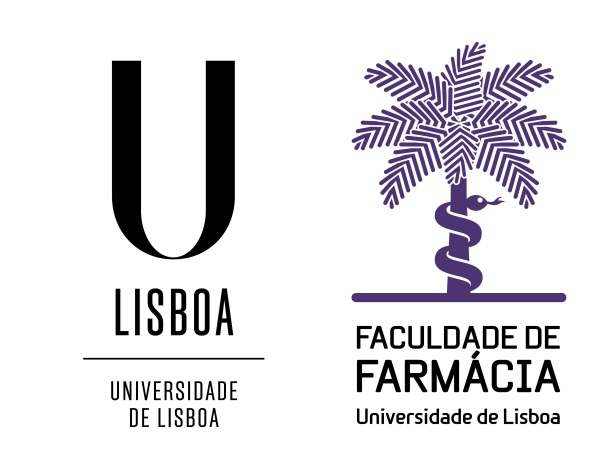 TÍTULO DA DISSERTAÇÃO / RELATÓRIO DE ESTÁGIONome completo do CandidatoDissertação / Relatório de estágio orientada(o) pelo(a) Professor(a) Doutor(a)______ e coorientada(o) pelo(a) Professor(a) Doutor(a)______________(se aplicável).Designação do MestradoAno de conclusão